NOTICE OF GENERAL ELECTION TO BE HELD ON NOVEMBER 3RD, 2020.State of Kansas, Chase County, Office of the County Clerk & Election Office, Cottonwood Falls, Kansas	     I, Connie M. Pretzer, County Election Officer of the above County and State, in compliance with the provisions of K.S.A. 25-105, and having received a certified list of the candidates who have been nominated by their respective political parties and will appear on the General Election ballot on Tuesday, November 3rd, 2020 and having added the names of such other candidates as are applicable to this County as they appear on file in my office, with their ballot city following respectively, do hereby publish the same.Voter Registration Closes for General Election on October 13th, 2020			KSA 25-1123(a)(3), Advanced Mail Ballot Voting Begins on Wednesday October 14th, 2020			KSA 25-1120Public Testing of Voting Equipment Wednesday October 7th, 2020 at @ 2 PM at the 	     	 Chase County Clerk’s Office. Advanced Voting at the Chase County Clerk’s Office from 8am-5pm beginning Monday, October 19th, 2020 & ending at noon on November 2nd, 2020. Saturday Voting in the Clerks Office on October 24th 9am-12pm.Election day, Tuesday November 3rd, 2020 will be from  to  at the Swope Park Community Building, Cottonwood Falls.Post- Election audit will take place on November 5th at 2 pm @ the Chase County Clerk’s OfficeElection Canvass will be held on November 9th at 10am in the Chase County Commissioners Chambers. NATIONAL OFFICESUnited States President / Vice PresidentJoseph R. Biden, Wilmington / Kamala D. Harris, Los Angeles- DemocraticDonald J. Trump, Palm Beach / Michael R. Pence, Indianapolis- RepublicanJo Jorgensen, Greenville / Jeremy “Spike” Cohen, Little River- LibertarianUnited States SenateRoger Marshall, Great Bend- RepublicanBarbara Bollier, Mission Hills- DemocraticJason Buckley, Overland Park- LibertarianUnited States Representative - 1st DistrictTracey Mann, Salina- RepublicanKali Barnett, Manhattan- DemocraticSTATE OFFICESKansas Senate - 35th DistrictRichard Wilborn, McPherson- RepublicanKansas Representative – 68th DistrictDave Baker, Council Grove- RepublicanScott T. Dawson, Cedar Point- DemocraticCOUNTY OFFICESCounty Commissioner – 2nd DistrictMatthew Miller, Strong City- RepublicanCounty Commissioner- 3rd DistrictAnthony D. Hazelton, Elmdale- RepublicanCounty ClerkConnie M. Pretzer, Strong City- RepublicanCounty TreasurerL. Dow Wilson, Cedar Point- RepublicanCounty Register of DeedsKathy Jo Swift, Cottonwood Falls- RepublicanCounty SheriffRichard John Dorneker, Cottonwood Falls- RepublicanCounty AttorneyWilliam R. Halvorsen, Elmdale- RepublicanTOWNSHIP OFFICESBazaar TownshipTownship Trustee – Tom Heathman, Cottonwood Falls- RepublicanTownship Treasurer- Shelly Reyer, Cottonwood Falls- RepublicanCedar TownshipTownship Trustee – Larry Goodwin, Burns- RepublicanTownship Treasurer- Janet K. Cress, Cedar Point- RepublicanCottonwood TownshipTownship Trustee-Christine A. Soyez, Cedar Point-RTownship Treasurer- Toni Schneider, Cedar Point-RDiamond TownshipTownship Trustee- Shawn Potts, Elmdale- RepublicanTownship Trustee – Michael D. Horst, Elmdale- DemocraticTownship Treasurer- Patricia J. Potts, Strong City- RepublicanFalls TownshipTownship Trustee – Write-InTownship Treasurer-Sandra Luder, Cottonwood Falls-RepublicanHomestead TownshipTownship Trustee – Lawrence W. Osgood, Cedar Point-RepublicanTownship Treasurer- Phyllis Osgood, Cedar Point-Republican	Matfield TownshipTownship Trustee – Josh Mayes, Matfield Green, RepublicanTownship Treasurer- Mary K. Harwood, Matfield Green- DemocraticStrong TownshipTownship Trustee – Thomas G. Thompson, Strong City- DemocraticTownship Treasurer- Catherine Jones, Strong City- RepublicanToledo TownshipTownship Trustee – Dan Nurnberg, Emporia- RepublicanTownship Treasurer- Brian Filinger, Emporia- RepublicanNotice is also hereby given that the following names will appear on the Official Judicial Ballot for the non-partisan retention of Kansas Supreme Court Justice, Kansas Court of Appeals Judges, and the 5th Judicial District Judges, Division 1 Division 3:“Shall the following be retained in office?”KANSAS SUPREME COURT JUSTICEPosition No. 4Eric S. Rosen, TopekaKANSAS COURT OF APPEALS JUDGEPosition No. 4Sarah E. Warner, LenexaPosition No. 6David E. Bruns, OlathePosition No. 8G. Gordon Atcheson, Overland ParkPosition No. 9Karen M. Arnold-Burger, Overland ParkPosition No. 14Kathryn Gardner, TopekaDISTRICT COURT JUDGES5th JUDICIAL DISTRICT, DIVISION 1Jeffry J. Larson, Emporia5th JUDICIAL DISTRICT, DIVISION 3Merlin G. Wheeler, EmporiaIn Testimony Whereof, I hereunto set my hand and cause to be affixed my official seal this 11TH day of September, 2020.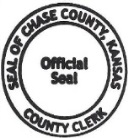 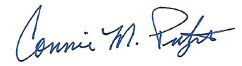 Connie PretzerChase County Election Officer			